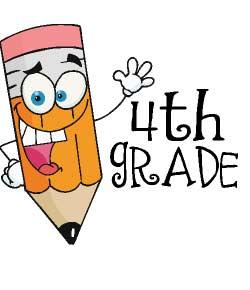 June 2017The Grade 4 French Immersion teachers are pleased to welcome your son/daughter in grade 4. For the 2017-18 school year, we will be collecting $45.00 from each student in order to purchase school supplies. Additionally, we would like students to purchase:-a book bag and pencil case-a French/English Dictionary-a pair of pointed scissors (right or left-handed)- indoor shoes (non marking)- USB - Headphones (You can purchase at Dollar Store)- a box of KleenexWe look forward to teaching your son/daughter in the Fall and wish you all a wonderful Summer! Grade 4 FI TeachersNew Maryland School